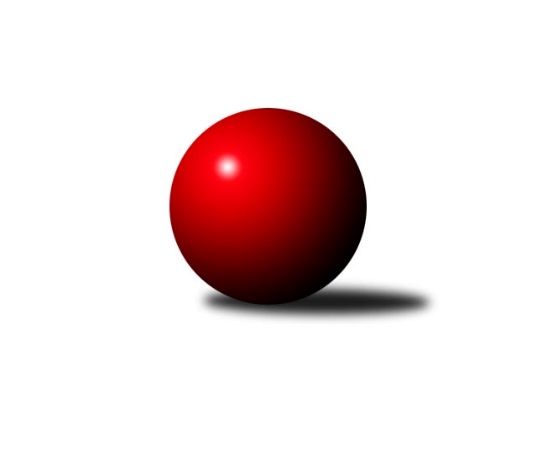 Č.22Ročník 2016/2017	16.7.2024 2. KLZ B 2016/2017Statistika 22. kolaTabulka družstev:		družstvo	záp	výh	rem	proh	skore	sety	průměr	body	plné	dorážka	chyby	1.	KC Zlín	20	17	1	2	111.0 : 49.0 	(289.5 : 190.5)	3172	35	2159	1013	33.8	2.	KK Zábřeh	20	13	3	4	102.0 : 58.0 	(269.0 : 211.0)	3116	29	2117	998	31.6	3.	TJ Jiskra Nová Bystřice	20	14	1	5	97.0 : 63.0 	(268.5 : 211.5)	3139	29	2140	999	41.1	4.	HKK Olomouc	20	10	3	7	84.0 : 76.0 	(231.0 : 249.0)	3094	23	2110	983	44.1	5.	TJ Sokol Luhačovice	20	10	0	10	80.0 : 80.0 	(247.5 : 232.5)	3078	20	2117	961	39.3	6.	KK PSJ Jihlava	20	8	2	10	79.0 : 81.0 	(243.5 : 236.5)	3015	18	2074	940	45.6	7.	KK Mor.Slávia Brno	20	8	2	10	76.0 : 84.0 	(230.0 : 250.0)	3107	18	2140	967	46	8.	TJ Rostex Vyškov ˝A˝	20	8	1	11	78.0 : 82.0 	(238.0 : 242.0)	3078	17	2103	975	44	9.	SK Baník Ratiškovice	20	8	1	11	74.0 : 86.0 	(233.5 : 246.5)	3085	17	2119	966	44.4	10.	TJ Sokol Vracov	20	5	0	15	60.0 : 100.0 	(216.0 : 264.0)	3071	10	2100	972	48.9	11.	KK Vyškov˝B˝	20	2	0	18	39.0 : 121.0 	(173.5 : 306.5)	2905	4	2029	877	62.6Tabulka doma:		družstvo	záp	výh	rem	proh	skore	sety	průměr	body	maximum	minimum	1.	KK Zábřeh	10	8	1	1	59.0 : 21.0 	(145.5 : 94.5)	3192	17	3267	3047	2.	KC Zlín	10	8	1	1	55.0 : 25.0 	(149.0 : 91.0)	3121	17	3226	3014	3.	TJ Jiskra Nová Bystřice	10	8	1	1	52.0 : 28.0 	(136.5 : 103.5)	3105	17	3171	3022	4.	HKK Olomouc	10	7	1	2	49.0 : 31.0 	(124.0 : 116.0)	3090	15	3187	2884	5.	TJ Sokol Luhačovice	10	7	0	3	47.0 : 33.0 	(133.0 : 107.0)	3150	14	3254	3047	6.	TJ Rostex Vyškov ˝A˝	10	6	1	3	50.0 : 30.0 	(127.5 : 112.5)	3169	13	3349	3102	7.	KK PSJ Jihlava	10	6	1	3	47.0 : 33.0 	(131.5 : 108.5)	3157	13	3222	3107	8.	KK Mor.Slávia Brno	10	6	1	3	45.0 : 35.0 	(120.5 : 119.5)	3114	13	3261	3029	9.	SK Baník Ratiškovice	10	3	0	7	34.0 : 46.0 	(120.5 : 119.5)	3074	6	3156	3003	10.	TJ Sokol Vracov	10	3	0	7	32.0 : 48.0 	(101.0 : 139.0)	3086	6	3280	2948	11.	KK Vyškov˝B˝	10	2	0	8	24.0 : 56.0 	(91.0 : 149.0)	3016	4	3092	2864Tabulka venku:		družstvo	záp	výh	rem	proh	skore	sety	průměr	body	maximum	minimum	1.	KC Zlín	10	9	0	1	56.0 : 24.0 	(140.5 : 99.5)	3178	18	3285	2999	2.	TJ Jiskra Nová Bystřice	10	6	0	4	45.0 : 35.0 	(132.0 : 108.0)	3143	12	3276	3016	3.	KK Zábřeh	10	5	2	3	43.0 : 37.0 	(123.5 : 116.5)	3107	12	3277	3034	4.	SK Baník Ratiškovice	10	5	1	4	40.0 : 40.0 	(113.0 : 127.0)	3086	11	3207	2971	5.	HKK Olomouc	10	3	2	5	35.0 : 45.0 	(107.0 : 133.0)	3094	8	3197	2975	6.	TJ Sokol Luhačovice	10	3	0	7	33.0 : 47.0 	(114.5 : 125.5)	3070	6	3211	2981	7.	KK PSJ Jihlava	10	2	1	7	32.0 : 48.0 	(112.0 : 128.0)	2999	5	3167	2516	8.	KK Mor.Slávia Brno	10	2	1	7	31.0 : 49.0 	(109.5 : 130.5)	3107	5	3257	2943	9.	TJ Sokol Vracov	10	2	0	8	28.0 : 52.0 	(115.0 : 125.0)	3070	4	3113	3039	10.	TJ Rostex Vyškov ˝A˝	10	2	0	8	28.0 : 52.0 	(110.5 : 129.5)	3071	4	3220	2985	11.	KK Vyškov˝B˝	10	0	0	10	15.0 : 65.0 	(82.5 : 157.5)	2898	0	3048	2688Tabulka podzimní části:		družstvo	záp	výh	rem	proh	skore	sety	průměr	body	doma	venku	1.	KC Zlín	10	8	1	1	53.0 : 27.0 	(141.5 : 98.5)	3166	17 	3 	1 	1 	5 	0 	0	2.	TJ Jiskra Nová Bystřice	10	8	0	2	52.0 : 28.0 	(136.0 : 104.0)	3127	16 	5 	0 	0 	3 	0 	2	3.	KK Zábřeh	10	7	1	2	53.0 : 27.0 	(129.5 : 110.5)	3080	15 	5 	0 	0 	2 	1 	2	4.	HKK Olomouc	10	5	2	3	43.0 : 37.0 	(113.0 : 127.0)	3104	12 	4 	0 	1 	1 	2 	2	5.	TJ Rostex Vyškov ˝A˝	10	5	1	4	44.0 : 36.0 	(123.5 : 116.5)	3086	11 	3 	1 	1 	2 	0 	3	6.	TJ Sokol Luhačovice	10	5	0	5	36.0 : 44.0 	(119.0 : 121.0)	3068	10 	4 	0 	1 	1 	0 	4	7.	KK PSJ Jihlava	10	3	1	6	38.0 : 42.0 	(118.5 : 121.5)	3059	7 	2 	1 	2 	1 	0 	4	8.	KK Mor.Slávia Brno	10	3	1	6	36.0 : 44.0 	(120.5 : 119.5)	3099	7 	2 	1 	2 	1 	0 	4	9.	SK Baník Ratiškovice	10	3	1	6	33.0 : 47.0 	(115.0 : 125.0)	3064	7 	1 	0 	4 	2 	1 	2	10.	TJ Sokol Vracov	10	3	0	7	29.0 : 51.0 	(107.0 : 133.0)	3064	6 	2 	0 	3 	1 	0 	4	11.	KK Vyškov˝B˝	10	1	0	9	23.0 : 57.0 	(96.5 : 143.5)	2867	2 	1 	0 	4 	0 	0 	5Tabulka jarní části:		družstvo	záp	výh	rem	proh	skore	sety	průměr	body	doma	venku	1.	KC Zlín	10	9	0	1	58.0 : 22.0 	(148.0 : 92.0)	3169	18 	5 	0 	0 	4 	0 	1 	2.	KK Zábřeh	10	6	2	2	49.0 : 31.0 	(139.5 : 100.5)	3173	14 	3 	1 	1 	3 	1 	1 	3.	TJ Jiskra Nová Bystřice	10	6	1	3	45.0 : 35.0 	(132.5 : 107.5)	3157	13 	3 	1 	1 	3 	0 	2 	4.	KK PSJ Jihlava	10	5	1	4	41.0 : 39.0 	(125.0 : 115.0)	3016	11 	4 	0 	1 	1 	1 	3 	5.	HKK Olomouc	10	5	1	4	41.0 : 39.0 	(118.0 : 122.0)	3080	11 	3 	1 	1 	2 	0 	3 	6.	KK Mor.Slávia Brno	10	5	1	4	40.0 : 40.0 	(109.5 : 130.5)	3116	11 	4 	0 	1 	1 	1 	3 	7.	TJ Sokol Luhačovice	10	5	0	5	44.0 : 36.0 	(128.5 : 111.5)	3109	10 	3 	0 	2 	2 	0 	3 	8.	SK Baník Ratiškovice	10	5	0	5	41.0 : 39.0 	(118.5 : 121.5)	3097	10 	2 	0 	3 	3 	0 	2 	9.	TJ Rostex Vyškov ˝A˝	10	3	0	7	34.0 : 46.0 	(114.5 : 125.5)	3084	6 	3 	0 	2 	0 	0 	5 	10.	TJ Sokol Vracov	10	2	0	8	31.0 : 49.0 	(109.0 : 131.0)	3079	4 	1 	0 	4 	1 	0 	4 	11.	KK Vyškov˝B˝	10	1	0	9	16.0 : 64.0 	(77.0 : 163.0)	2973	2 	1 	0 	4 	0 	0 	5 Zisk bodů pro družstvo:		jméno hráče	družstvo	body	zápasy	v %	dílčí body	sety	v %	1.	Iva Molová 	TJ Jiskra Nová Bystřice 	16	/	20	(80%)	56.5	/	80	(71%)	2.	Dana Wiedermannová 	KK Zábřeh 	16	/	20	(80%)	50.5	/	80	(63%)	3.	Romana Švubová 	KK Zábřeh 	15	/	19	(79%)	48.5	/	76	(64%)	4.	Martina Šupálková 	SK Baník Ratiškovice 	14	/	16	(88%)	47	/	64	(73%)	5.	Jitka Killarová 	KK Zábřeh 	14	/	19	(74%)	56	/	76	(74%)	6.	Šárka Nováková 	TJ Sokol Luhačovice 	14	/	19	(74%)	51.5	/	76	(68%)	7.	Silvie Vaňková 	HKK Olomouc 	14	/	19	(74%)	46	/	76	(61%)	8.	Martina Ančincová 	KC Zlín 	13	/	16	(81%)	45	/	64	(70%)	9.	Šárka Vacková 	KK PSJ Jihlava 	13	/	17	(76%)	42.5	/	68	(63%)	10.	Michaela Kouřilová 	TJ Rostex Vyškov ˝A˝ 	13	/	18	(72%)	40.5	/	72	(56%)	11.	Jitka Šimková 	TJ Sokol Vracov 	13	/	18	(72%)	35.5	/	72	(49%)	12.	Bohdana Jankových 	KC Zlín 	12	/	17	(71%)	45.5	/	68	(67%)	13.	Monika Anderová 	TJ Rostex Vyškov ˝A˝ 	12	/	18	(67%)	41.5	/	72	(58%)	14.	Hana Kubáčková 	KC Zlín 	12	/	19	(63%)	48	/	76	(63%)	15.	Jana Vejmolová 	TJ Rostex Vyškov ˝A˝ 	12	/	20	(60%)	48.5	/	80	(61%)	16.	Lucie Vrecková 	TJ Jiskra Nová Bystřice 	12	/	20	(60%)	46	/	80	(58%)	17.	Eva Rosendorfská 	KK PSJ Jihlava 	12	/	20	(60%)	43	/	80	(54%)	18.	Mariana Kreuzingerová 	TJ Sokol Vracov 	11	/	14	(79%)	37	/	56	(66%)	19.	Romana Sedlářová 	KK Mor.Slávia Brno 	11	/	14	(79%)	36	/	56	(64%)	20.	Martina Zimáková 	KC Zlín 	11	/	15	(73%)	39.5	/	60	(66%)	21.	Šárka Dvořáková 	KK PSJ Jihlava 	10	/	14	(71%)	33	/	56	(59%)	22.	Gabriela Filakovská 	TJ Jiskra Nová Bystřice 	10	/	15	(67%)	36	/	60	(60%)	23.	Jaroslava Havranová 	HKK Olomouc 	10	/	17	(59%)	35.5	/	68	(52%)	24.	Lenka Kubová 	KK Zábřeh 	10	/	17	(59%)	35.5	/	68	(52%)	25.	Dana Tomančáková 	SK Baník Ratiškovice 	10	/	17	(59%)	33	/	68	(49%)	26.	Lenka Kričinská 	KK Mor.Slávia Brno 	10	/	20	(50%)	39	/	80	(49%)	27.	Martina Dosedlová 	KK Mor.Slávia Brno 	9	/	14	(64%)	34.5	/	56	(62%)	28.	Lenka Menšíková 	TJ Sokol Luhačovice 	9	/	14	(64%)	33.5	/	56	(60%)	29.	Jana Kurialová 	KK Vyškov˝B˝ 	9	/	15	(60%)	35	/	60	(58%)	30.	Hana Konečná 	TJ Sokol Luhačovice 	9	/	15	(60%)	32.5	/	60	(54%)	31.	Jitka Žáčková 	KK Mor.Slávia Brno 	9	/	15	(60%)	30	/	60	(50%)	32.	Marie Chmelíková 	HKK Olomouc 	9	/	16	(56%)	30.5	/	64	(48%)	33.	Hana Beranová 	TJ Sokol Vracov 	9	/	19	(47%)	38	/	76	(50%)	34.	Lenka Horňáková 	KK Zábřeh 	9	/	19	(47%)	37	/	76	(49%)	35.	Jana Braunová 	KK PSJ Jihlava 	8	/	10	(80%)	30	/	40	(75%)	36.	Dita Trochtová 	KC Zlín 	8	/	11	(73%)	26	/	44	(59%)	37.	Jana Kovářová 	KK Vyškov˝B˝ 	8	/	13	(62%)	28.5	/	52	(55%)	38.	Michaela Běhounová 	TJ Jiskra Nová Bystřice 	8	/	13	(62%)	28.5	/	52	(55%)	39.	Monika Hubíková 	TJ Sokol Luhačovice 	8	/	14	(57%)	27.5	/	56	(49%)	40.	Veronika Baudyšová 	TJ Jiskra Nová Bystřice 	8	/	15	(53%)	35	/	60	(58%)	41.	Kateřina Bajerová 	HKK Olomouc 	8	/	15	(53%)	34.5	/	60	(58%)	42.	Kristýna Zimáková 	KC Zlín 	8	/	16	(50%)	35	/	64	(55%)	43.	Ilona Olšáková 	KK Mor.Slávia Brno 	8	/	16	(50%)	29.5	/	64	(46%)	44.	Tereza Hykšová 	SK Baník Ratiškovice 	8	/	17	(47%)	34	/	68	(50%)	45.	Ludmila Pančochová 	TJ Sokol Luhačovice 	8	/	18	(44%)	38.5	/	72	(53%)	46.	Marie Kobylková 	SK Baník Ratiškovice 	8	/	19	(42%)	34	/	76	(45%)	47.	Andrea Tatoušková 	HKK Olomouc 	7	/	9	(78%)	17.5	/	36	(49%)	48.	Lucie Trávníčková 	TJ Rostex Vyškov ˝A˝ 	7	/	12	(58%)	27.5	/	48	(57%)	49.	Simona Matulová 	KK PSJ Jihlava 	7	/	18	(39%)	36.5	/	72	(51%)	50.	Monika Niklová 	TJ Sokol Vracov 	7	/	20	(35%)	34	/	80	(43%)	51.	Dagmar Opluštilová 	SK Baník Ratiškovice 	6	/	6	(100%)	20	/	24	(83%)	52.	Andrea Katriňáková 	TJ Sokol Luhačovice 	6	/	12	(50%)	22.5	/	48	(47%)	53.	Hana Kropáčová 	HKK Olomouc 	6	/	14	(43%)	27	/	56	(48%)	54.	Hana Malíšková 	HKK Olomouc 	6	/	14	(43%)	26	/	56	(46%)	55.	Pavlína Březinová 	KK Mor.Slávia Brno 	6	/	20	(30%)	35.5	/	80	(44%)	56.	Hana Stehlíková 	KC Zlín 	5	/	7	(71%)	17.5	/	28	(63%)	57.	Petra Dočkalová 	KK PSJ Jihlava 	5	/	7	(71%)	16	/	28	(57%)	58.	Monika Tilšerová 	TJ Rostex Vyškov ˝A˝ 	5	/	10	(50%)	20.5	/	40	(51%)	59.	Veronika Pýchová 	TJ Jiskra Nová Bystřice 	5	/	13	(38%)	23	/	52	(44%)	60.	Tereza Vidlářová 	TJ Rostex Vyškov ˝A˝ 	5	/	13	(38%)	18	/	52	(35%)	61.	Ludmila Tomiczková 	KK Vyškov˝B˝ 	5	/	14	(36%)	21.5	/	56	(38%)	62.	Eva Kadrnožková 	TJ Jiskra Nová Bystřice 	5	/	15	(33%)	28.5	/	60	(48%)	63.	Sára Zálešáková 	SK Baník Ratiškovice 	5	/	16	(31%)	25	/	64	(39%)	64.	Milana Alánová 	KK Vyškov˝B˝ 	5	/	19	(26%)	27.5	/	76	(36%)	65.	Jana Mačudová 	SK Baník Ratiškovice 	4	/	10	(40%)	20	/	40	(50%)	66.	Zuzana Ančincová 	KC Zlín 	4	/	11	(36%)	21	/	44	(48%)	67.	Klára Trojanová 	TJ Sokol Vracov 	4	/	13	(31%)	21.5	/	52	(41%)	68.	Zuzana Štěrbová 	TJ Rostex Vyškov ˝A˝ 	4	/	15	(27%)	20	/	60	(33%)	69.	Běla Omastová 	KK Vyškov˝B˝ 	4	/	18	(22%)	18	/	72	(25%)	70.	Helena Sobčáková 	KK Zábřeh 	3	/	3	(100%)	10	/	12	(83%)	71.	Karolína Derahová 	KK PSJ Jihlava 	3	/	5	(60%)	8.5	/	20	(43%)	72.	Kamila Chládková 	KK Zábřeh 	3	/	6	(50%)	11.5	/	24	(48%)	73.	Michaela Slavětínská 	KK Mor.Slávia Brno 	3	/	8	(38%)	11.5	/	32	(36%)	74.	Jana Macková 	SK Baník Ratiškovice 	3	/	13	(23%)	15	/	52	(29%)	75.	Dana Fišerová 	KK PSJ Jihlava 	3	/	14	(21%)	19	/	56	(34%)	76.	Lenka Wognitschová 	TJ Rostex Vyškov ˝A˝ 	2	/	4	(50%)	9	/	16	(56%)	77.	Hana Vrecková 	TJ Jiskra Nová Bystřice 	2	/	4	(50%)	7.5	/	16	(47%)	78.	Zdenka Svobodová 	TJ Sokol Luhačovice 	2	/	6	(33%)	12.5	/	24	(52%)	79.	Hana Ollingerová 	KK Zábřeh 	2	/	7	(29%)	8.5	/	28	(30%)	80.	Hana Krajíčková 	TJ Sokol Luhačovice 	2	/	12	(17%)	19	/	48	(40%)	81.	Marie Býčková 	TJ Sokol Vracov 	2	/	14	(14%)	18.5	/	56	(33%)	82.	Radka Suchomelová 	KK Vyškov˝B˝ 	2	/	15	(13%)	19	/	60	(32%)	83.	Jitka Usnulová 	KK Vyškov˝B˝ 	2	/	17	(12%)	20	/	68	(29%)	84.	Věra Skoumalová 	KC Zlín 	1	/	1	(100%)	3	/	4	(75%)	85.	Denisa Martináková 	TJ Sokol Vracov 	1	/	1	(100%)	3	/	4	(75%)	86.	Silvie Horňáková 	KK Zábřeh 	1	/	1	(100%)	2.5	/	4	(63%)	87.	Barbora Pýchová 	TJ Jiskra Nová Bystřice 	1	/	2	(50%)	4.5	/	8	(56%)	88.	Lucie Polešovská 	TJ Sokol Vracov 	1	/	2	(50%)	3.5	/	8	(44%)	89.	Michaela Šimková 	KK Mor.Slávia Brno 	1	/	2	(50%)	2.5	/	8	(31%)	90.	Veronika Kaiserová 	TJ Sokol Vracov 	1	/	4	(25%)	6.5	/	16	(41%)	91.	Martina Hájková 	KK Mor.Slávia Brno 	1	/	4	(25%)	4.5	/	16	(28%)	92.	Ivana Pešková 	KK Mor.Slávia Brno 	1	/	4	(25%)	4	/	16	(25%)	93.	Veronika Presová 	TJ Sokol Vracov 	1	/	9	(11%)	12	/	36	(33%)	94.	Helena Konečná 	TJ Sokol Luhačovice 	0	/	1	(0%)	2	/	4	(50%)	95.	Radana Krausová 	KK PSJ Jihlava 	0	/	1	(0%)	1	/	4	(25%)	96.	Lenka Idrová 	KK Mor.Slávia Brno 	0	/	1	(0%)	0	/	4	(0%)	97.	Irena Partlová 	KK PSJ Jihlava 	0	/	1	(0%)	0	/	4	(0%)	98.	Marika Celbrova 	KK Mor.Slávia Brno 	0	/	1	(0%)	0	/	4	(0%)	99.	Věra Urbášková 	KK Zábřeh 	0	/	1	(0%)	0	/	4	(0%)	100.	Jana Nytrová 	TJ Rostex Vyškov ˝A˝ 	0	/	2	(0%)	4	/	8	(50%)	101.	Marcela Balvínová 	KK Zábřeh 	0	/	2	(0%)	3	/	8	(38%)	102.	Vladimíra Kyprová 	KK Vyškov˝B˝ 	0	/	2	(0%)	2	/	8	(25%)	103.	Zuzana Slovenčíková 	KC Zlín 	0	/	2	(0%)	1	/	8	(13%)	104.	Adéla Hlávková 	KK PSJ Jihlava 	0	/	3	(0%)	3	/	12	(25%)	105.	Martina Nejedlíková 	TJ Sokol Vracov 	0	/	3	(0%)	2	/	12	(17%)	106.	Olga Ollingerová 	KK Zábřeh 	0	/	4	(0%)	6	/	16	(38%)	107.	Lenka Habrová 	KK PSJ Jihlava 	0	/	4	(0%)	5	/	16	(31%)	108.	Pavla Fialová 	TJ Rostex Vyškov ˝A˝ 	0	/	5	(0%)	5	/	20	(25%)	109.	Eva Alánová 	KK Vyškov˝B˝ 	0	/	5	(0%)	2	/	20	(10%)	110.	Denisa Hamplová 	HKK Olomouc 	0	/	9	(0%)	6	/	36	(17%)Průměry na kuželnách:		kuželna	průměr	plné	dorážka	chyby	výkon na hráče	1.	TJ Sokol Luhačovice, 1-4	3131	2124	1007	35.3	(522.0)	2.	KK PSJ Jihlava, 1-4	3127	2147	979	44.6	(521.2)	3.	KK Zábřeh, 1-4	3126	2135	991	36.0	(521.1)	4.	TJ Sokol Vracov, 1-6	3108	2140	968	44.4	(518.1)	5.	KK MS Brno, 1-4	3103	2117	985	42.7	(517.2)	6.	KK Vyškov, 1-4	3102	2123	978	48.6	(517.1)	7.	HKK Olomouc, 1-8	3077	2114	962	45.2	(512.8)	8.	KC Zlín, 1-4	3071	2101	970	44.9	(512.0)	9.	TJ Jiskra Nová Bystřice, 1-4	3060	2089	970	45.3	(510.1)	10.	Ratíškovice, 1-4	3048	2085	963	45.8	(508.1)Nejlepší výkony na kuželnách:TJ Sokol Luhačovice, 1-4TJ Sokol Luhačovice	3254	21. kolo	Iva Molová 	TJ Jiskra Nová Bystřice	597	12. koloKC Zlín	3218	8. kolo	Monika Hubíková 	TJ Sokol Luhačovice	594	21. koloSK Baník Ratiškovice	3207	14. kolo	Šárka Nováková 	TJ Sokol Luhačovice	583	10. koloTJ Sokol Luhačovice	3189	10. kolo	Zuzana Ančincová 	KC Zlín	571	8. koloTJ Sokol Luhačovice	3189	8. kolo	Jitka Šimková 	TJ Sokol Vracov	571	2. koloTJ Sokol Luhačovice	3168	19. kolo	Martina Ančincová 	KC Zlín	569	8. koloHKK Olomouc	3163	19. kolo	Šárka Nováková 	TJ Sokol Luhačovice	567	11. koloKK Zábřeh	3160	21. kolo	Jaroslava Havranová 	HKK Olomouc	566	19. koloTJ Sokol Luhačovice	3160	14. kolo	Jana Vejmolová 	TJ Rostex Vyškov ˝A˝	566	10. koloTJ Sokol Luhačovice	3156	11. kolo	Dana Wiedermannová 	KK Zábřeh	566	21. koloKK PSJ Jihlava, 1-4KC Zlín	3246	21. kolo	Jana Braunová 	KK PSJ Jihlava	585	16. koloKK PSJ Jihlava	3222	10. kolo	Tereza Hykšová 	SK Baník Ratiškovice	583	4. koloTJ Jiskra Nová Bystřice	3222	2. kolo	Martina Ančincová 	KC Zlín	583	21. koloKK PSJ Jihlava	3194	12. kolo	Jana Braunová 	KK PSJ Jihlava	575	19. koloKK PSJ Jihlava	3185	19. kolo	Simona Matulová 	KK PSJ Jihlava	573	12. koloKK PSJ Jihlava	3181	16. kolo	Jitka Killarová 	KK Zábřeh	573	10. koloKK PSJ Jihlava	3157	14. kolo	Dana Fišerová 	KK PSJ Jihlava	565	10. koloKK PSJ Jihlava	3156	2. kolo	Simona Matulová 	KK PSJ Jihlava	562	16. koloSK Baník Ratiškovice	3137	4. kolo	Šárka Dvořáková 	KK PSJ Jihlava	562	10. koloKK Mor.Slávia Brno	3135	19. kolo	Jana Braunová 	KK PSJ Jihlava	561	12. koloKK Zábřeh, 1-4KK Zábřeh	3267	22. kolo	Jana Braunová 	KK PSJ Jihlava	606	22. koloKK Zábřeh	3263	9. kolo	Romana Švubová 	KK Zábřeh	595	22. koloKK Zábřeh	3260	18. kolo	Jitka Killarová 	KK Zábřeh	580	9. koloKK Zábřeh	3246	15. kolo	Jitka Killarová 	KK Zábřeh	578	20. koloKK Zábřeh	3228	3. kolo	Dana Wiedermannová 	KK Zábřeh	577	15. koloKK Zábřeh	3219	7. kolo	Jitka Killarová 	KK Zábřeh	575	13. koloKK Zábřeh	3200	13. kolo	Jitka Killarová 	KK Zábřeh	574	15. koloKK Mor.Slávia Brno	3162	13. kolo	Romana Švubová 	KK Zábřeh	573	18. koloTJ Jiskra Nová Bystřice	3135	18. kolo	Jitka Killarová 	KK Zábřeh	567	7. koloSK Baník Ratiškovice	3131	20. kolo	Romana Švubová 	KK Zábřeh	563	3. koloTJ Sokol Vracov, 1-6KC Zlín	3285	11. kolo	Monika Niklová 	TJ Sokol Vracov	598	5. koloTJ Sokol Vracov	3280	5. kolo	Martina Zimáková 	KC Zlín	582	11. koloKK Mor.Slávia Brno	3257	5. kolo	Mariana Kreuzingerová 	TJ Sokol Vracov	581	21. koloTJ Sokol Vracov	3207	15. kolo	Hana Beranová 	TJ Sokol Vracov	577	5. koloKK Zábřeh	3177	19. kolo	Martina Ančincová 	KC Zlín	573	11. koloTJ Jiskra Nová Bystřice	3158	21. kolo	Monika Niklová 	TJ Sokol Vracov	567	11. koloTJ Sokol Vracov	3149	3. kolo	Ilona Olšáková 	KK Mor.Slávia Brno	565	5. koloKK PSJ Jihlava	3140	3. kolo	Romana Sedlářová 	KK Mor.Slávia Brno	563	5. koloSK Baník Ratiškovice	3123	1. kolo	Bohdana Jankových 	KC Zlín	562	11. koloTJ Sokol Luhačovice	3112	13. kolo	Klára Trojanová 	TJ Sokol Vracov	561	15. koloKK MS Brno, 1-4KK Mor.Slávia Brno	3261	14. kolo	Romana Sedlářová 	KK Mor.Slávia Brno	596	14. koloKC Zlín	3235	12. kolo	Jitka Šimková 	TJ Sokol Vracov	585	16. koloTJ Rostex Vyškov ˝A˝	3220	14. kolo	Bohdana Jankových 	KC Zlín	583	12. koloHKK Olomouc	3197	10. kolo	Romana Sedlářová 	KK Mor.Slávia Brno	581	20. koloKK Mor.Slávia Brno	3185	18. kolo	Šárka Nováková 	TJ Sokol Luhačovice	578	18. koloKK Mor.Slávia Brno	3162	16. kolo	Martina Dosedlová 	KK Mor.Slávia Brno	571	16. koloKK Mor.Slávia Brno	3147	10. kolo	Jana Vejmolová 	TJ Rostex Vyškov ˝A˝	568	14. koloKK Mor.Slávia Brno	3142	20. kolo	Iva Molová 	TJ Jiskra Nová Bystřice	565	4. koloKK Mor.Slávia Brno	3117	4. kolo	Jitka Žáčková 	KK Mor.Slávia Brno	562	18. koloTJ Sokol Vracov	3113	16. kolo	Jitka Žáčková 	KK Mor.Slávia Brno	561	10. koloKK Vyškov, 1-4TJ Rostex Vyškov ˝A˝	3349	7. kolo	Gabriela Filakovská 	TJ Jiskra Nová Bystřice	605	14. koloKK Zábřeh	3277	12. kolo	Jana Vejmolová 	TJ Rostex Vyškov ˝A˝	596	9. koloTJ Jiskra Nová Bystřice	3276	14. kolo	Jana Vejmolová 	TJ Rostex Vyškov ˝A˝	592	7. koloKC Zlín	3275	10. kolo	Iva Molová 	TJ Jiskra Nová Bystřice	591	14. koloTJ Rostex Vyškov ˝A˝	3259	3. kolo	Šárka Dvořáková 	KK PSJ Jihlava	588	1. koloTJ Sokol Luhačovice	3211	22. kolo	Lenka Wognitschová 	TJ Rostex Vyškov ˝A˝	584	1. koloKC Zlín	3171	5. kolo	Romana Švubová 	KK Zábřeh	584	12. koloTJ Rostex Vyškov ˝A˝	3170	13. kolo	Veronika Baudyšová 	TJ Jiskra Nová Bystřice	582	14. koloKK PSJ Jihlava	3167	18. kolo	Jitka Killarová 	KK Zábřeh	580	12. koloTJ Rostex Vyškov ˝A˝	3163	22. kolo	Gabriela Filakovská 	TJ Jiskra Nová Bystřice	579	7. koloHKK Olomouc, 1-8HKK Olomouc	3187	22. kolo	Silvie Vaňková 	HKK Olomouc	595	4. koloSK Baník Ratiškovice	3163	18. kolo	Jitka Žáčková 	KK Mor.Slávia Brno	580	22. koloHKK Olomouc	3162	16. kolo	Silvie Vaňková 	HKK Olomouc	579	9. koloTJ Jiskra Nová Bystřice	3142	16. kolo	Jaroslava Havranová 	HKK Olomouc	574	22. koloHKK Olomouc	3126	7. kolo	Iva Molová 	TJ Jiskra Nová Bystřice	564	16. koloHKK Olomouc	3112	18. kolo	Mariana Kreuzingerová 	TJ Sokol Vracov	562	6. koloHKK Olomouc	3109	14. kolo	Hana Malíšková 	HKK Olomouc	555	20. koloKK Zábřeh	3109	14. kolo	Jaroslava Havranová 	HKK Olomouc	551	14. koloHKK Olomouc	3095	9. kolo	Hana Kropáčová 	HKK Olomouc	549	22. koloHKK Olomouc	3088	20. kolo	Jana Braunová 	KK PSJ Jihlava	548	20. koloKC Zlín, 1-4KC Zlín	3226	22. kolo	Martina Zimáková 	KC Zlín	589	7. koloKC Zlín	3208	16. kolo	Hana Stehlíková 	KC Zlín	586	4. koloKC Zlín	3132	9. kolo	Jana Kurialová 	KK Vyškov˝B˝	570	22. koloKC Zlín	3131	4. kolo	Bohdana Jankových 	KC Zlín	567	22. koloKC Zlín	3127	13. kolo	Jitka Šimková 	TJ Sokol Vracov	563	18. koloKC Zlín	3121	7. kolo	Martina Zimáková 	KC Zlín	561	13. koloKC Zlín	3120	1. kolo	Martina Ančincová 	KC Zlín	561	22. koloKC Zlín	3110	18. kolo	Hana Kubáčková 	KC Zlín	554	9. koloKK Zábřeh	3109	4. kolo	Martina Zimáková 	KC Zlín	553	4. koloTJ Sokol Vracov	3105	18. kolo	Monika Anderová 	TJ Rostex Vyškov ˝A˝	552	16. koloTJ Jiskra Nová Bystřice, 1-4TJ Jiskra Nová Bystřice	3171	13. kolo	Šárka Nováková 	TJ Sokol Luhačovice	560	1. koloTJ Jiskra Nová Bystřice	3164	9. kolo	Lucie Vrecková 	TJ Jiskra Nová Bystřice	559	1. koloTJ Jiskra Nová Bystřice	3143	1. kolo	Iva Molová 	TJ Jiskra Nová Bystřice	559	9. koloTJ Jiskra Nová Bystřice	3140	5. kolo	Lucie Vrecková 	TJ Jiskra Nová Bystřice	557	19. koloHKK Olomouc	3129	5. kolo	Jana Braunová 	KK PSJ Jihlava	557	13. koloTJ Jiskra Nová Bystřice	3112	22. kolo	Kristýna Zimáková 	KC Zlín	554	17. koloKC Zlín	3101	17. kolo	Lucie Vrecková 	TJ Jiskra Nová Bystřice	553	5. koloTJ Jiskra Nová Bystřice	3096	17. kolo	Eva Kadrnožková 	TJ Jiskra Nová Bystřice	552	13. koloTJ Jiskra Nová Bystřice	3085	19. kolo	Lucie Vrecková 	TJ Jiskra Nová Bystřice	549	9. koloKK PSJ Jihlava	3078	13. kolo	Jaroslava Havranová 	HKK Olomouc	549	5. koloRatíškovice, 1-4KK Mor.Slávia Brno	3220	17. kolo	Romana Sedlářová 	KK Mor.Slávia Brno	580	17. koloTJ Jiskra Nová Bystřice	3175	10. kolo	Dana Tomančáková 	SK Baník Ratiškovice	576	21. koloKC Zlín	3163	19. kolo	Šárka Nováková 	TJ Sokol Luhačovice	575	3. koloSK Baník Ratiškovice	3156	19. kolo	Martina Šupálková 	SK Baník Ratiškovice	572	19. koloSK Baník Ratiškovice	3154	15. kolo	Eva Kadrnožková 	TJ Jiskra Nová Bystřice	569	10. koloHKK Olomouc	3154	11. kolo	Jana Vejmolová 	TJ Rostex Vyškov ˝A˝	567	21. koloSK Baník Ratiškovice	3136	21. kolo	Martina Šupálková 	SK Baník Ratiškovice	566	11. koloTJ Sokol Luhačovice	3108	3. kolo	Pavlína Březinová 	KK Mor.Slávia Brno	564	17. koloSK Baník Ratiškovice	3083	3. kolo	Dana Tomančáková 	SK Baník Ratiškovice	563	19. koloKK Zábřeh	3082	8. kolo	Martina Šupálková 	SK Baník Ratiškovice	558	3. koloČetnost výsledků:	8.0 : 0.0	2x	7.0 : 1.0	14x	6.0 : 2.0	27x	5.0 : 3.0	21x	4.0 : 4.0	7x	3.0 : 5.0	15x	2.0 : 6.0	17x	1.0 : 7.0	6x	0.0 : 8.0	1x